Aula de Sistemas de EDOsExemplo 7.8) A equação de movimento livre de um sistema de segunda ordem com suas condições iniciais formula o seguinte PVI:Sistema Massa-Mola-Amortecedor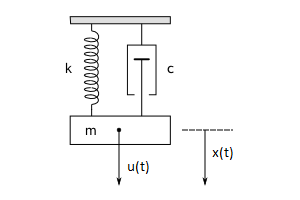 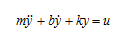 					(7.84)Tomando ; ;  (frequência natural do sistema), pede-se apresentar a solução x(t) e  para  s numericamente tal que ETL < 10-6 em uma tabela para sistema subamortecido,  (razão de amortecimento), e na forma gráfica para sistema subamortecido, , com amortecimento crítico, , e sistema com superamortecimento, .SoluçãoO PVI equivalente à Eq. (7.84) como um sistema de EDOs de 1ª ordem é dado por:				(7.85)A solução da Eq. (7.85) é possível de ser obtida utilizando um dos métodos numéricos para solução de EDOs apresentados neste capítulo. Neste exemplo, usa-se o método de Runge-Kutta de 4ª ordem de passo adaptativo, que foi implementado em um programa computacional (programa do livro). Usa-se um passo externo de tempo  apenas para reduzir o tamanho da tabela de resultados numéricos e também para obter os pontos que são representados graficamente. No entanto, o método de passo adaptativo, dentro desse intervalo de 5 s utiliza quantos passos forem necessários para manter a precisão da solução dentro de uma tolerância desejada, i.e., tal que ETL < 10-6 neste exemplo, conforme foi discutido na seção 7.3.5.Para , a solução é mostrada na forma da Tabela 7.5 e graficamente nas Figs. 7.9 a 7.11 para , , e .main.f90!      program amortecimento! use msflib ! biblioteca que contem o comando systemqq! logical chamada	implicit real *8 (a-h,o-z)	parameter (nelmax=100)	dimension tp(nelmax)	external fcn,rkqc      common /const/ ht2       open(1,file='inpaula.txt')	open(2,file='x1.txt')	open(3,file='x-all.txt')	open(4,file='x2.txt')!!	integrador de EDO's com passo adaptativo - RK 4a/5a ordem!	integrador de EDO's com passo fixo - RK 4a ordem  e For. Euler!	read(1,*)iflag	write(*,*)'iflag=',iflag	read(1,*)n,tau0	write(*,*)'n=',n,'tau0=',tau0	read(1,*) tend,dtau	write(*,*)'tend=',tend,'dtau=',dtau!!	initial values!		read(1,*)(tp(l),l=1,n)		write(*,*)(tp(l),l=1,n)!	initial time	time=tau0	k=0 	write(3,*) '     Table of results'	write(3,*)'-----------------------------'	write(3,*)'  Passo Nr     time       T(i)    '	write(3,*)'-----------------------------'	write(3,*)k,time,(tp(l),l=1,n)	write(2,*)time,tp(1)	write(4,*)time,tp(2)	ht2=dtau/100!!	beginning of time loop! 50	k=k+1 	tendi=time+dtau      	write(*,*)'-------------time=',tendi	if(iflag.eq.0) then	! RK-adaptativo     call odeint(tp,n,time,tendi,1.e-6,ht2,1.e-20,id1,id2,nelmax,fcn,rkqc)	endif	if(iflag.eq.1) then	 ! RK-passo fixo	      kk=0  500	  kk=kk+1 		tant=time		auxtime=time+ht2		if(tendi.le.auxtime) then			time=tendi			hdif=tendi-tant		else			time=auxtime			hdif=ht2		endif		call  rk4ord(tp,n,tant,hdif,fcn,nelmax)			if (time.lt.tendi) goto 500 	endif	if(iflag.eq.2) then	  ! Forward Euler	    call fore(n,fcn,time,tp,tendi,nelmax)	endif	write(3,*)k,tendi,(tp(l),l=1,n)	write(2,*)tendi,tp(1)	write(4,*)tendi,tp(2)     	if (tendi.lt.tend) then			time=tendi			goto 50 		endif	close(2)	close(3)	close(4)call system('notepad x-all.txt')       ! listagem de todas as variaveiscall system('wgnuplot dados.gnu')  ! gráfico	geral	stop	end!**************************************	subroutine fcn(n,t,fi,f,nelmax)	implicit real *8 (a-h,o-z)	dimension fi(nelmax),f(nelmax)	! Exemplo 7.8 do livro - sistema sub-, critico e superamortecido		zeta=0.1		w_n=0.1		f(1)=fi(2)		f(2)=w_n**2*(-fi(1)-2*zeta*fi(2)/w_n)	return	end!***************************************!234567890123456789012345678901234567890123456789012345678901234567890       subroutine fore(n,fcn,time,fi,tend,nelmax) !       implicit real *8 (a-h,o-z)      parameter (nd1=100)       dimension fi(nelmax),f(nd1)      common /const/ ht2       external fcn       k=0  50   k=k+1 		tant=time		auxtime=time+ht2		if(tend.le.auxtime) then			time=tend			hdif=tend-tant		else			time=auxtime			hdif=ht2		endif      call fcn(n,tant,fi,f,nelmax)       do 100 i=1,n          fi(i)=fi(i)+hdif*f(i)  100  continue       if (time.lt.tend) goto 50       return       end !------------------------------------------------------------------inpaula.txt0 ! iflag = 0 (RK-adaptativo), 1 (RK-fixo), 2 (Forward Euler)2   0.	! n = numero de equacoes, tau0 = tempo inicial500. 5. ! tend = tempo final, dtau = passo de tempo externo100. 0. ! tp0(i) = valores iniciais (i=1,n)dados.gnuset data style linespointsset gridset xlabel 't(s)'set ylabel 'x(t) e xlinha(t)'set title 'Resposta de sistema de segunda ordem'plot 'x1.txt','x2.txt'pause -1ode.f90      subroutine odeint(ystart,nvar,x1,x2,eps,h1,hmin,nok,nbad,nd,derivs,rkqc)      implicit real *8 (a-h,o-z)      parameter (maxstp=10000,nmax=100,two=2.0,zero=0.0,tiny=1.d-30)      parameter (nd1=100)      common /path/ kmax,kount,dxsav            dimension ystart(nd),yscal(nd1),y(nd1),dydx(nd1)      external derivs,rkqc      x=x1      h=sign(h1,x2-x1)      nok=0      nbad=0      kount=0      do 11 i=1,nvar         y(i)=ystart(i) 11   continue      if (kmax.gt.0) xsav=x-dxsav*two      do 16 nstp=1,maxstp         call derivs(nvar,x,y,dydx,nd)         do 12 i=1,nvar            yscal(i)=abs(y(i))+abs(h*dydx(i))+tiny 12      continue         if ((x+h-x2)*(x+h-x1).gt.zero) h=x2-x         call rkqc(y,dydx,nvar,x,h,eps,yscal,hdid,hnext,derivs,nd)         if (hdid.eq.h) then            nok=nok+1         else            nbad=nbad+1         endif         if ((x-x2)*(x2-x1).ge.zero) then            do 14 i=1,nvar               ystart(i)=y(i) 14         continue            return         endif         if (abs(hnext).lt.hmin) then	    write(*,*) 'stepsize small',hmin            stop         endif         h=hnext 16   continue      write(*,*) 'too many steps',nstp      stop      end!234567890123456789012345678901234567890123456789012345678901234567890Rk.f90      subroutine rkqc(y,dydx,n,x,htry,eps,yscal,hdid,hnext,derivs,nd)!!     fifth-order RK!      implicit real *8 (a-h,o-z)      parameter (nmax=100, pgrow=-.20,pshrnk=-.25,fcor=1.d0/15.,one=1., safety=.9, errcon=6.e-4,nd2=100)      external derivs      dimension y(nd),dydx(nd),yscal(nd),ytemp(nd2),ysav(nd2),dysav(nd2)      xsav=x      do 11 i=1,n         ysav(i)=y(i)         dysav(i)=dydx(i) 11   continue      h=htry 1    hh=0.5*h      call rk4(ysav,dysav,n,xsav,hh,ytemp,derivs,nd)      x=xsav+hh      call derivs(n,x,ytemp,dydx,nd)      call rk4(ytemp,dydx,n,x,hh,y,derivs,nd)      x=xsav+h      if (x.eq.xsav) then         write(*,*) 'stepsize not significant in rkqc',x         stop      endif      call rk4(ysav,dysav,n,xsav,h,ytemp,derivs,nd)      errmax=0.      do 12 i=1,n         ytemp(i)=y(i)-ytemp(i)         dummy=abs(ytemp(i)/yscal(i))         errmax=max(errmax,dummy) 12   continue      errmax=errmax/eps      if(errmax.gt.one) then         h=safety*h*(errmax**pshrnk)         goto 1      else         hdid=h         if (errmax.gt.errcon) then            hnext=safety*h*(errmax**pgrow)         else            hnext=4.d0*h         endif      endif      do 13 i=1,n         y(i)=y(i)+ytemp(i)*fcor 13   continue      return      end!---------------------------------------------------------------------      subroutine rk4(y,dydx,n,x,h,yout,derivs,nd)!!     rk4!      implicit real *8 (a-h,o-z)      parameter (nmax=100,nd3=100)      dimension y(nd),dydx(nd),yout(nd),yt(nd3),dyt(nd3),dym(nd3)      external derivs      hh=h*.5      h6=h/6      xh=x+hh      do 11 i=1,n         yt(i)=y(i)+hh*dydx(i) 11   continue      call derivs(n,xh,yt,dyt,nd)      do 12 i=1,n         yt(i)=y(i)+hh*dyt(i) 12   continue      call derivs(n,xh,yt,dym,nd)      do 13 i=1,n         yt(i)=y(i)+h*dym(i)         dym(i)=dyt(i)+dym(i) 13   continue      call derivs(n,x+h,yt,dyt,nd)      do 14 i=1,n         yout(i)=y(i)+h6*(dydx(i)+dyt(i)+2*dym(i)) 14   continue      return      endrk4ord.f90      subroutine rk4ord(y,n,x,h,derivs,nd)!!     rk4!      implicit real *8 (a-h,o-z)      parameter (nd3=100)      dimension y(nd),dydx(nd3),yt(nd3),dyt(nd3),dym(nd3)      external derivs      hh=h*.5      h6=h/6      xh=x+hh	  call derivs(n,x,y,dydx,nd)      do 11 i=1,n         yt(i)=y(i)+hh*dydx(i) 11   continue      call derivs(n,xh,yt,dyt,nd)      do 12 i=1,n         yt(i)=y(i)+hh*dyt(i) 12   continue      call derivs(n,xh,yt,dym,nd)      do 13 i=1,n         yt(i)=y(i)+h*dym(i)         dym(i)=dyt(i)+dym(i) 13   continue      call derivs(n,x+h,yt,dyt,nd)      do 14 i=1,n         y(i)=y(i)+h6*(dydx(i)+dyt(i)+2*dym(i)) 14   continue      return      endExemplo 7.9) Aos trabalhos de Lotka (1925) e Volterra (1926, 1931) é atribuído o modelo usado para descrever a dinâmica de sistemas biológicos em que duas espécies interagem, uma como predador e a outra como presa. As populações das duas espécies, a predadora e sua presa são representadas por populações  e , respectivamente. Uma lei exponencial (Malthus, 1798), i.e., , A > 0, determina a taxa de natalidade da presa e sua taxa de mortalidade depende da interação com o predador, i.e., , B > 0. Assim, a taxa de variação da população da presa ao longo do tempo é dada por:			(7.86)Assumindo que os predadores dependem da presa para sobreviver, sua taxa de natalidade pode ser expressa por , D > 0, e sua taxa de mortalidade como , C > 0. Portanto, a taxa de variação da população de predadores ao longo do tempo é dada por:			(7.87)	As Equações (7.86) e (7.87) juntamente com o estabelecimento de condições iniciais definem o seguinte PVI:			(7.88)	Admitindo que A = 2; B = 2; C = 1, e D = 1, com as condições iniciais  e , apresente a solução do PVI formulado pela Eq. (7.88) para  numericamente na forma de uma tabela, e também graficamente, tal que ETL < 10-6. 